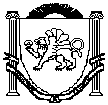                                                                     Республика КрымБелогорский районАдминистрация Зуйского сельского поселенияПОСТАНОВЛЕНИЕот 11 августа 2018 года	                                                                                            № 123 Об утверждении Порядка организации работы по назначению, выплате пенсии за выслугу лет, перерасчета ее размера лицам, замещавшим должности муниципальной службы в администрации Зуйского сельского поселения Белогорского района Республики КрымВ соответствии с Федеральным законом от 06.10.2003 №131-ФЗ «Об общих принципах организации местного самоуправления в Российской Федерации», Федеральным законом от 02.03.2007 №25-ФЗ «О муниципальной службе в Российской Федерации», Законом Республики Крым от 28.06.2016 №256-ЗРК/2016 «О пенсионном обеспечении лиц, замещавших должности муниципальной службы в Республике Крым», постановлением Совета министров Республики Крым от 27 сентября 2016 года № 461 «Об утверждении порядков назначения, выплаты пенсии за выслугу лет, перерасчета ее размера лицам, замещавшим должности муниципальной службы в Республике Крым, и определения среднемесячного заработка, исходя из которого исчисляется размер пенсии за выслугу лет лицам, замещавшим должности муниципальной службы в Республике Крым», Уставом муниципального образования Зуйское сельское поселение Белогорского района Республики Крым администрация Зуйского сельского поселения ПОСТАНОВЛЯЕТ:1.Утвердить Порядка организации работы по назначению, выплате пенсии за выслугу лет, перерасчета ее размера лицам, замещавшим должности муниципальной службы в администрации Зуйского сельского поселения Белогорского района Республики Крым	 (прилагается).         2.Настоящее постановление подлежит официальному опубликованию (обнародованию) на официальной странице муниципального образования Зуйское сельское поселение Белогорского района на портале Правительства Республики Крым rk.gov.ru в разделе «Белогорский район. Муниципальные образования района  Зуйское сельское поселение», и на информационном стенде в здании администрации Зуйского сельского совета по адресу: пгт Зуя, ул.Шоссейная, 64.3.Контроль за исполнением постановления оставляю за собой.4.Постановление вступает в силу со дня его обнародования.Председатель Зуйского сельского советаглава администрации Зуйского сельского поселения                            А.А.ЛахинПриложение к постановлению администрации Зуйского сельского поселенияот 11.08.2018 г № 123 Порядок организации работы по назначению, выплате пенсии за выслугу лет, перерасчета ее размера лицам, замещавшим должностимуниципальной службы в администрации Зуйского сельского поселения Белогорского района Республики КрымНастоящий Порядок определяет организацию работы по назначению, выплате пенсии за выслугу лет, перерасчета ее размера лицам, замещавшим должности муниципальной службы в администрации Зуйского сельского поселения Белогорского района Республики Крым.Для назначения пенсии за выслугу лет муниципальным служащимпредставляются в сектор по вопросам финансирования и бухгалтерского учета администрации Зуйского сельского поселения документы, предусмотренные пунктом 11 Порядка назначения, выплаты пенсии за выслугу лет, перерасчета ее размера лицам, замещавшим должности муниципальной службы в Республике Крым, утвержденного постановлением Совета министров Республики Крым от 27 сентября 2016 года № 461 (далее - Порядок назначения пенсии).Сектор по вопросам финансирования и бухгалтерского учета администрации Зуйского сельского поселения в порядке межведомственного взаимодействия направляет запрос справки о назначенной (в том числе досрочно) страховой пенсии по старости (инвалидности) или пенсий, назначенной по Закону Российской Федерации «О занятости населения в Российской Федерации» муниципального служащего, обратившегося за назначением пенсии за выслугу лет, в территориальное управление Пенсионного фонда Российской Федерации по Республике Крым.При приеме заявления о назначении пенсии за выслугу лет сектор по вопросам предоставления муниципальных услуг проверяет правильность оформления заявления и соответствие изложенных в нем сведений документу, удостоверяющему личность, и представленным документам, необходимым для назначения пенсии за выслугу лет;оказывает содействие заявителю в получении недостающих для назначения пенсии за выслугу лет документов;сличает подлинники документов с их копиями, заверяет их, фиксирует выявленные расхождения;регистрирует заявление в журнале регистрации заявлений лиц, замещавших должности муниципальной службы в Республике Крым, для назначения пенсии за выслугу лет в день его подачи;выдает расписку-уведомление, в которой указываются дата приема заявления, перечень недостающих документов (при необходимости) и сроки их представления;выдает памятку, один экземпляр которой приобщается к заявлению о назначении пенсии за выслугу лет.4.Сектор по вопросам предоставления муниципальных услуг оформляет справку(уполномоченное структурное подразделение либо уполномоченное лицо) о периодах замещения должностей, включаемых в стаж муниципальной службы для назначения пенсии за выслугу лет и заверенную кадровой службой копию приказа об освобождении от должности муниципальной службы..Сектор по вопросам финансирования и бухгалтерского учета оформляет справку о размере среднемесячного заработка муниципального служащего. Оформленные справки о периодах замещения должностей, включаемых в стаж муниципальной службы для назначения пенсии за выслугу лет, и о размере среднемесячного заработка, копии документов с заявлением в течение_5__рабочих дней со дня регистрации заявления о назначении пенсии за выслугу лет или со дня предоставления недостающих документов, сектор  по вопросам предоставления муниципальных услуг, передают в Комиссию по назначению пенсии за выслугу лет лицам, замещавшим должности муниципальной службы (далее - Комиссия).. Председатель Зуйского сельского  совета-глава администрации Зуйского сельского поселения  издает соответствующий правовой акт о назначении пенсии за выслугу лет или об отказе в назначении пенсии за выслугу лет в течение ______ рабочих дней со дня получения решения Комиссии..Сектор по вопросам предоставления муниципальных услуг после принятияправового акта формирует пенсионное дело и не позднее следующего рабочего дня с даты принятия правового акта о назначении пенсии за выслугу лет направляет заявителю уведомление о назначении пенсии за выслугу лет.В случае принятия решения об отказе в назначении пенсии за выслугу лет не позднее следующего рабочего дня с даты принятия решения об отказе в назначении пенсии за выслугу лет извещает об этом заявителя и направляет копию такого решения..Сектор по вопросам финансирования и бухгалтерского учета  обеспечивает выплату пенсии за выслугу лет..Сектор по вопросам предоставления муниципальных услуг обеспечиваетхранение, учет пенсионных дел. При необходимости производит перерасчет (корректировку, индексацию) размера пенсии за выслугу лет на основанииПостановления администрации Зуйского сельского поселения. Споры по вопросам назначения и выплаты пенсий разрешаются в порядке, установленном законодательством Российской Федерации.